В Отделе МВД России по Усть-Катавскому городскому округу состоялось очередное заседание Общественного совета 
      Мероприятие открыл заместитель начальника Отдела МВД России по Усть-Катавскому городскому округу подполковник внутренней службы Юрий Евдокимов, который поблагодарил общественников за продуктивную работу.       Председатель Общественного совета Александр Толмачев, обратился ко всем присутствующим с приветственным словом и довел повестку дня. В своем докладе он отметил, что за шесть месяцев текущего года общественниками проделана большая работа по различным направлениям, одним из которых является создание положительного мнения населения о работе полиции и формирование имиджа сотрудника органов внутренних дел. Были проведены мероприятия с привлечением общественности: встречи с населением, направленные на профилактику преступлений, оперативно-профилактические мероприятия «Район», «Гражданский мониторинг», «Каникулы с общественным советом» организованы спортивные мероприятия. В ходе мероприятия подведены итоги работы в первом полугодии текущего года, а также определены первоочередные задачи на третий квартал 2021 года.       В ходе заседания общественники обсудили принимаемые меры по недопущению преступлений и правонарушений в молодежной среде, о правовом просвещении детей и подростков.       Далее темой обсуждения заседания стал вопрос о принимаемых профилактических мерах, направленных на противодействие мошенничеству и другим преступлениям имущественного характера. Присутствующие отметили, что большее внимание нужно уделять пожилым гражданам, так как именно они чаще всего становятся жертвами злоумышленников благодаря своей доверчивости. На собрании обсужден вопрос информирования населения о правилах безопасного пользования банковскими картами. 
     В завершении заседания, представители органов внутренних дел поблагодарили присутствующих за активную гражданскую позицию и неравнодушное отношение к обеспечения общественного порядка.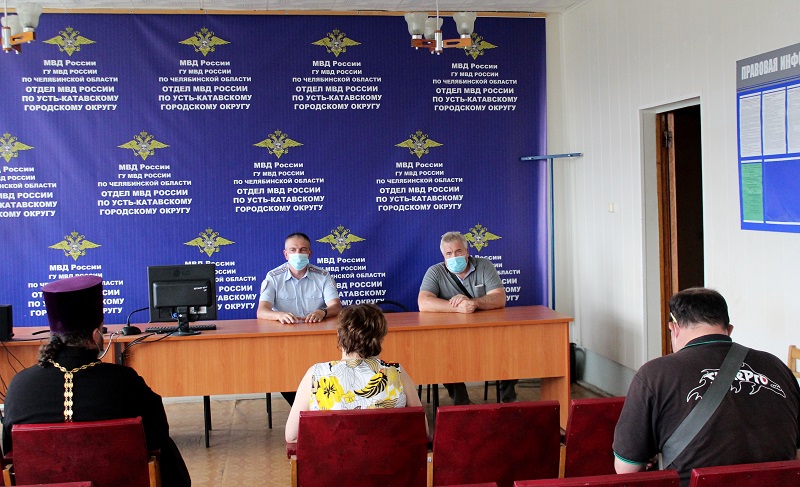 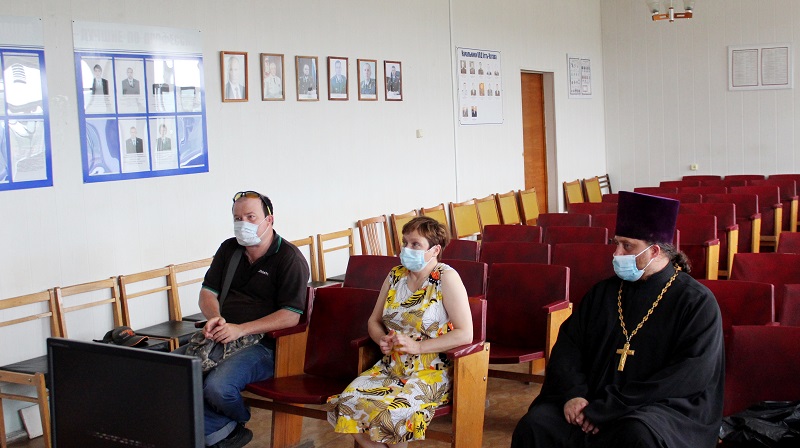 